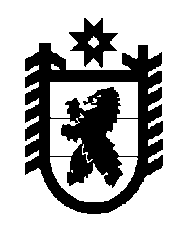 Российская Федерация Республика Карелия    РАСПОРЯЖЕНИЕГЛАВЫ РЕСПУБЛИКИ КАРЕЛИЯ1. В соответствии с частью шестой статьи 20, статьей 60.2 Трудового кодекса Российской Федерации, пунктом 4 Порядка и условий командиро-вания Главы Республики Карелия и лиц, замещающих отдельные государственные должности Республики Карелия, утвержденных постановле-нием Правительства Республики Карелия от  11 февраля 2011 года № 30-П «О Порядке и условиях командирования Главы Республики Карелия и лиц, замещающих отдельные государственные должности Республики Карелия», пунктами 1, 5, 6, 20, 22 Порядка и условий командирования государственных гражданских служащих Республики Карелия, утвержденных постановлением Правительства Республики Карелия от 15 января 2007 года № 4-П «О порядке и условиях командирования государственных гражданских служащих Республики Карелия», пунктами 2, 3, 3.1, 7 Порядка осуществления дополни-тельных выплат Главе Республики Карелия и лицам, назначаемым на должности и освобождаемым от должностей Главой Республики Карелия, утвержденного Указом Главы Республики Карелия от 30 декабря 2010 года                 № 198 «О дополнительных выплатах Главе Республики Карелия и лицам, назначаемым на должности и освобождаемым от должностей Главой Республики Карелия», уполномочить:1) первого заместителя Главы Республики Карелия по экономической политике, заместителей Главы Республики Карелия, Министра юстиции Республики Карелия на согласование заявок для направления в командировки и отчетов о выполненной работе за период пребывания в служебной командировке по форме, установленной постановлением Правительства Республики Карелия от 15 января 2007 года № 4-П «О порядке и условиях командирования государственных гражданских служащих Республики Карелия» (далее – заявки для направления в командировки и отчеты об их  выполнении), заместителям Главы Республики Карелия и руководителям органов исполнительной власти Республики Карелия, деятельность которых ими непосредственно координируется и контролируется в соответствии с распределением компетенции;2) заместителя Главы Республики Карелия – Руководителя Администра-ции Главы Республики Карелия на:согласование заявок для направления в командировки и отчетов об их  выполнении первому заместителю Главы Республики Карелия по экономической политике, заместителю Главы Республики Карелия, заместителю Главы Республики Карелия по взаимодействию с Законодательным Собранием Республики Карелия, заместителю Главы Республики Карелия – Постоянному представителю Республики Карелия при Президенте Российской Федерации, заместителю Главы Республики Карелия – Руководителю Администрации Главы Республики Карелия, первому заместителю Руководителя Администрации Главы Республики Карелия, заместителям Руководителя Администрации Главы Республики Карелия, Представителю Главы Республики Карелия в Законодательном Собрании Республики Карелия, руководителю приемной Главы Республики Карелия, советникам Главы Республики Карелия, помощникам Главы Республики Карелия, пресс-секретарю Главы Республики Карелия;издание приказов о направлении в служебные командировки первого заместителя Главы Республики Карелия по экономической политике, заместителя Главы Республики Карелия, заместителя Главы Республики Карелия по взаимодействию с Законодательным Собранием Республики Карелия, заместителя Главы Республики Карелия – Руководителя Админист-рации Главы Республики Карелия, заместителя Главы Республики Карелия – Постоянного представителя Республики Карелия при Президенте Российской Федерации, заместителя Главы Республики Карелия по развитию инфра-структуры, заместителя Главы Республики Карелия по социальным вопросам, заместителя Главы Республики Карелия по региональной политике;утверждение заявок для направления в командировки первого заместителя Руководителя Администрации Главы Республики Карелия и заместителей Руководителя Администрации Главы Республики Карелия;издание приказов о предоставлении ежегодных основных и дополнительных оплачиваемых отпусков, отпусков без сохранения заработной платы и отпусков без сохранения денежного содержания               (далее – отпуска) заместителю Главы Республики Карелия – Руководителю Администрации Главы Республики Карелия, руководителям органов исполнительной власти Республики Карелия, первому заместителю Руководителя Администрации Главы Республики Карелия, заместителям Руководителя Администрации Главы Республики Карелия, руководителю приемной Главы Республики Карелия, советникам Главы Республики Карелия, помощникам Главы Республики Карелия, пресс-секретарю Главы Республики Карелия, а также на поручение исполнения обязанностей на время отсутствия руководителей органов исполнительной власти Республики Карелия в связи с отпусками заместителям указанных руководителей, а в случае отсутствия заместителей – иным работникам соответствующих органов исполнительной власти Республики Карелия;установление единовременной выплаты при предоставлении ежегодного оплачиваемого отпуска, материальной помощи, денежной компенсации за неиспользованный отпуск при увольнении (для лиц, замещающих государственные должности Республики Карелия),   денежной компенсации за неиспользованный отпуск при прекращении или расторжении служебного контракта, освобождении от замещаемой должности государственной гражданской службы Республики Карелия и увольнении с государственной гражданской службы Республики Карелия (для лиц, замещающих должности государственной гражданской службы Республики Карелия) руководителям органов исполнительной власти Республики Карелия;установление и изменение размера ежемесячной надбавки за особые условия службы, установление размера премий (для лиц, замещающих государственные должности Республики Карелия), установление размера премий за выполнение особо важных и сложных заданий (для лиц, замещающих должности государственной гражданской службы Республики Карелия), установление единовременной выплаты при предоставлении ежегодного оплачиваемого отпуска, материальной помощи, денежной компенсации за неиспользованный отпуск при увольнении (для лиц, замещающих государственные должности Республики Карелия),   денежной компенсации за неиспользованный отпуск при прекращении или расторжении служебного контракта, освобождении от замещаемой должности государственной гражданской службы Республики Карелия и увольнении с государственной гражданской службы Республики Карелия (для лиц, замещающих должности государственной гражданской службы Республики Карелия), оплаты стоимости проезда к месту использования отпуска и обратно и стоимости провоза багажа  Уполномоченному по защите прав человека в Республике Карелия, Уполномоченному по защите прав ребенка в Республике Карелия, Уполномоченному по защите прав предпринимателей в Республике Карелия, первому заместителю Руководителя Администрации Главы Республики Карелия и заместителям Руководителя Администрации Главы Республики Карелия, представителю Главы Республики Карелия в Законодательном Собрании Республики Карелия, руководителю приемной Главы Республики Карелия, советникам Главы Республики Карелия, помощникам Главы Республики Карелия, пресс-секретарю Главы Республики Карелия;3) Министра юстиции Республики Карелия на:утверждение и согласование заявок для направления в командировки и отчетов об их  выполнении, издание приказов о направлении в служебные командировки, о предоставлении отпусков первому заместителю Министра юстиции Республики Карелия, заместителям Министра юстиции Республики Карелия;установление премии за выполнение особо важных и сложных заданий, единовременной выплаты при предоставлении ежегодного оплачиваемого отпуска, материальной помощи, денежной компенсации за неиспользованный отпуск, денежной компенсации за неиспользованный отпуск при прекращении или расторжении служебного контракта, освобождении от замещаемой должности государственной гражданской службы Республики Карелия и увольнении с государственной гражданской службы Республики Карелия, оплаты стоимости проезда к месту использования отпуска и обратно и стоимости провоза багажа  первому заместителю Министра юстиции Республики Карелия, заместителям Министра юстиции Республики Карелия;4) руководителей органов исполнительной власти Республики Карелия на издание приказов о направлении их в служебные командировки, а также на поручение исполнения обязанностей на время отсутствия руководителей органов исполнительной власти Республики Карелия в связи со служебными командировками заместителям указанных руководителей, а в случае отсутствия заместителей – иным работникам соответствующих органов исполнительной власти Республики Карелия.2. Действие настоящего распоряжения распространяется на правоотношения, возникшие с 1 февраля 2015 года.3. Признать утратившими силу:распоряжение Главы Республики Карелия от 21 января 2011 года                 № 8-р (Собрание законодательства Республики Карелия, 2011, № 1, ст. 35);распоряжение Главы Республики Карелия от 11 декабря 2012 года                № 494-р (Собрание законодательства Республики Карелия, 2012, № 12,              ст. 2198);распоряжение Главы Республики Карелия от 21 декабря 2012 года               № 514-р;распоряжение Главы Республики Карелия от 16 июля 2013 года                  № 256-р (Собрание законодательства Республики Карелия, 2013, № 7,             ст. 1229);распоряжение Главы Республики Карелия от 29 августа 2013 года            № 296-р (Собрание законодательства Республики Карелия, 2013, № 8,                   ст. 1434);распоряжение Главы Республики Карелия от 7 октября 2013 года                      № 337-р (Собрание законодательства Республики Карелия, 2013, № 10,                  ст. 1810);распоряжение Главы Республики Карелия от 26 марта 2014 года № 102-р (Собрание законодательства Республики Карелия, 2014, № 3, ст. 383);распоряжение Главы Республики Карелия от 6 октября 2014 года                         № 329-р;распоряжение Главы Республики Карелия от 31 декабря 2014 года                    № 513-р.            Глава Республики  Карелия                                                             А.П. Худилайненг. Петрозаводск2 февраля 2015 года № 21-р